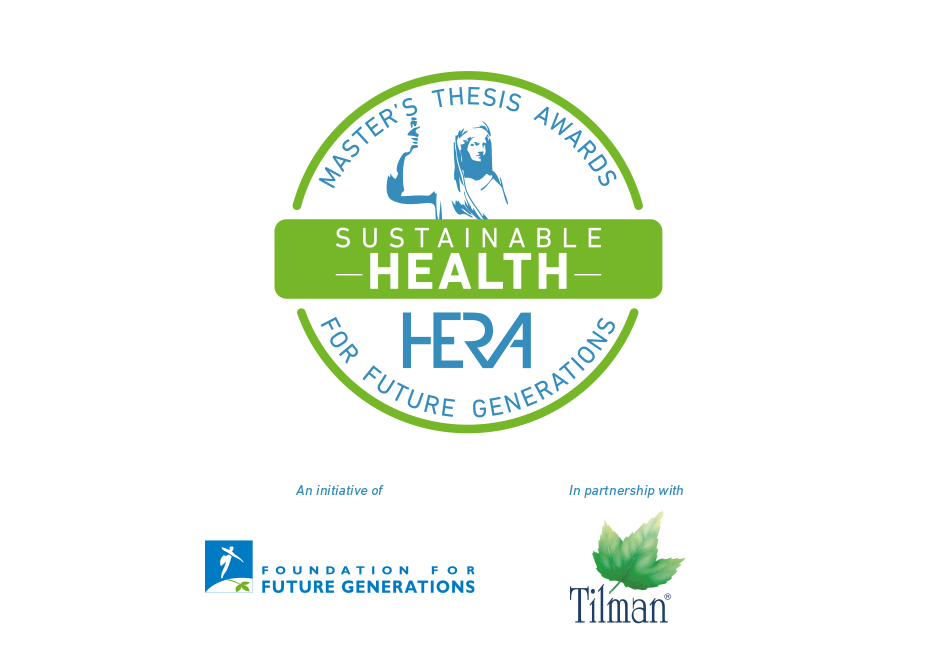 Dossier de candidature - Edition 2018Identification & coordonnées de contactCandidature
Au préalable, lire attentivement les critères d'éligibilité et de sélection détaillés dans le règlement (Article 3 et Annexe 1).
Le jury vise à distinguer les dossiers candidats qui répondent au mieux aux critères suivants :répondent au plus près et de manière soutenable à un enjeu majeur pour la société ;tiennent au mieux compte des principes du développement soutenable dans le traitement du sujet : approche transversale à 360° d’un sujet ;font preuve d'"innovation soutenable", en faisant avancer au plus loin les pratiques, la connaissance ou la réflexion en matière de développement soutenable.Je déclare avoir lu le règlement du Master’s Thesis Award for Future Generations – Sustainable Health 2018. Fait à      , le      À lire attentivementNous vous invitons à lire la présentation et le règlement du Prix, détaillant notamment les conditions d’éligibilité et les critères de sélection, avant de compléter votre candidature (téléchargeables sur http://www.fgf.be/hera). Pour déposer une candidature valide, vous devez renvoyer au Secrétariat du Prix pour le 10.10.2017 au plus tard sous forme électronique (par email) : une copie de votre mémoire de fin d’études, au format .pdf ;ce dossier de candidature complété, au format .doc ou .pdf ;1 à 3 images représentatives si possible au format JPEG, PNG, TIFF ou PDF (minimum 200 pixels) et une photo d'identité. Veuillez indiquer quelle est l’image la plus emblématique. Ces images doivent être libres de droits et seront utilisées pour la présenter votre mémoire s'il est primé sur différents supports (site web, power point, publication papier, presse...) ;un curriculum vitae. Il est important de compléter avec attention ce dossier de candidature. En effet, la sélection se déroule en deux tours. Lors du 1er tour la sélection des finalistes se fera principalement sur base des dossiers de candidatures. Le 2d tour sélectionnera le lauréat parmi les finalistes et se fera sur base du dossier de candidature et du mémoire et fera l'objet d'une réunion de délibération du jury. Les finalistes réaliseront un poster de présentation de leur travail.La Fondation enverra au candidat un accusé de réception, par courrier électronique, dans les 3 jours ouvrables qui suivent la réception du dossier de candidature (à l’exception du 15/07 au 25/08 inclus, période pour laquelle les accusés de réception seront envoyés fin août). La participation au Prix est définitive après confirmation de la réception du dossier par la Fondation. En cas de doute quant à la bonne réception de votre candidature, merci de contacter le secrétariat du Prix.Coordonnées de contactCivilité	  M. 	  MmePrénom	     Nom	     Email	     Téléphone de contact	     Rue et n°	     Code postal & localité	     Renseignements personnels complémentairesProfession actuelle / 	     statut actuelOrganisation / employeur (le cas échéant)	     Site web / blog personnel (le cas échéant)	      Mémoire de fin d’étudesTitre du mémoire de fin d’études	     Date de la défense	     Grade obtenu pour le mémoire	     Grade obtenu pour la	     dernière année de niveau MasterÉtablissement universitaire ou Haute école	     Unité de recherche	     Directeur(s) du mémoire de fin d’études	     Email du/des Promoteur(s) du mémoire          Site éventuel de l'unité	     Conformément à la loi du 8 décembre 1992 relative à la protection de la vie privée à l'égard des traitements de données à caractère personnel, vous avez le droit de consulter et modifier les données en question en prenant contact avec la Fondation. La Fondation s'abstient de transmettre vos données à tout tiers.En quelques mots, de quel mémoire de fin d’études s’agit-il ?½ page maximum (1 500 signes maximum, espaces compris)Exposez de manière concise, pour quelqu'un qui n'a pas lu votre mémoire, la problématique / le projet du mémoire de fin d’études. Expliquez également en quoi l’objet d’étude aborde des enjeux de société majeurs et en quoi l’approche suivie est innovante et a valeur d’exemple.Répondre ici    L’humain / People½ page maximum (1 500 signes maximum, espaces compris)Vous abordez ici tout ce qui touche à l’impact de votre objet sur le bien-être des gens, aux niveaux local et global. Montrez ce que vous estimez particulièrement remarquable et qui est « en avance » par rapport aux pratiques habituelles. Exemples de questionnements clés (non exhaustifs) : Responsabilité sociale et éthique, équité sociale et solidarité (prix abordable pour tous, ...), prise en compte de la qualité de vie globale des personnes visées (confort, état général corps et esprit, effets secondaires, etc.). Interventions préventives, adaptation des traitements/soins/mesures de prévention à la spécificité des publics visés (âge, culture, etc.). Etudes et actions portant sur l’impact direct ou indirect sur la santé humaine des variables liées à l’environnement créé par l’homme (environnement de travail : exposition aux toxiques, fatigue, stress ; qualité de l’environnement intérieur (construit) : air, bruit, champ électromagnétique, radioactivité ; précarité énergétique ; agents technologiques ; qualité de l’alimentation). Qualité de vie et santé des travailleurs, tout au long de la chaîne du cycle de vie des médicaments (extraction des matière première, production elle-même, traitement des déchets, etc.) ou de la dispensation des soins/mesures de prévention. Accessibilité à la santé pour tous. Répondre ici    L’environnement / Planet½ page maximum (1 500 signes maximum, espaces compris)Vous abordez ici tout ce qui touche à l’impact de votre objet d’étude sur l’environnement pris au sens large, aux niveaux local et global. Montrez ce que vous estimez particulièrement remarquable et qui est « en avance » par rapport aux pratiques habituelles. Exemples de questionnements clés (non exhaustifs) : Etudes et actions portant sur l’impact direct ou indirect sur la santé humaine des variables liées à l’environnement naturel (agents physiques, biologiques, chimiques ; pollutions / nuisances environnementales : air, eau, sols ; changements climatiques), Impact sur l’environnement des processus liés au secteur de la santé : Impact sur la nature (consommation de ressources non renouvelables, appel à des matières premières naturelles biodégradables, réutilisation et up-cycling, prise en compte des éléments naturels et de la biodiversité, lutte contre la contamination de l’environnement (sols, eau, air) et des plantes/animaux par des pollutions ou principes actifs néfastes, etc.). Répondre ici    La prospérité / Prosperity½ page maximum (1 500 signes maximum, espaces compris)Vous abordez ici tout ce qui touche à l’impact économique de votre objet d’étude pris au sens large. Par impact économique, il faut entendre ici tout ce qui permet d’augmenter/de maintenir durablement les ressources économiques (monétaires ou non monétaires) des personnes/organisations concernées par votre objet d’étude. Montrez ce que vous estimez particulièrement remarquable et qui est « en avance » par rapport aux pratiques habituelles. Exemples de questionnements clés (non exhaustifs) : Interaction entre l'économie et la santé publique (effets des inégalités socio-économiques sur la santé ; inversement, les effets des inégalités en termes de santé sur le dynamisme et les disparités (socio)-économiques ; impact des hausses de prix alimentaires ou de produits sains (fruits et légumes) sur la santé, etc.).Rationalisation et recherche de solutions pour diminuer les coûts pour le patient et la collectivité à tous les niveaux : produits, services, production, distribution, traitements, soins...Capacité à générer de la prospérité partagée et/ou à favoriser l’économie locale à différents niveaux (récolte des principes actifs, production, distribution, mise au point et dispensation de soins, etc.), Accessibilité financière au plus grand nombre. Efforts contre la privatisation des principes actifs issus de la nature (ex : plante médicinale etc.). Répondre ici    La gouvernance participative / Participatory governance½ page maximum (1 500 signes maximum, espaces compris)Vous abordez ici tout ce qui touche à la manière de procéder pour la prise de décisions, à la participation de chacun. Montrez ce que vous estimez particulièrement remarquable et qui est « en avance » par rapport aux pratiques habituelles.Exemples de questionnements clés (non exhaustifs) : Transparence. Prise en compte dans les processus de conception des besoins et aspirations mais aussi des connaissances de toutes les parties concernées. Favoriser l’autonomie des personnes (et de leur entourage) dans la maîtrise de leur santé (capacité de compréhension, décision et action). Répondre ici    Suggestions de valorisation du mémoire de fin d’études, si votre mémoire de fin d’études est primé.½ page maximum (1 500 signes maximum, espaces compris)Vous avez des idées particulières pour valoriser votre mémoire, s’il est primé ? Vous souhaitez avancer vers la concrétisation de certains de vos résultats, ou les diffuser au sein du monde académique et/ou de la société civile ? Partagez vos suggestions, et peut-être pourrons-nous les intégrer et/ou personnaliser la valorisation de votre travail. (NB : la réponse à cette question est facultative. Elle doit nous aider à mieux cibler comment valoriser votre travail le cas échéant. Elle n’entre pas dans l’évaluation de votre candidature.) Répondre ici    